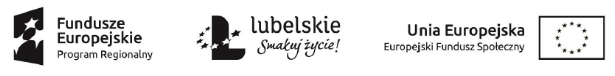                                                                                 Zał. nr 2 do formularza zgłoszeniowegoUPOWAŻNIENIEDO REPREZENTOWANIA KANDYDATA NA UCZESTNIKA  Ośrodka Wsparcia o charakterze Rodzinnych Domów „Kalina”w ramach projektu „LUBInclusiON działania profilaktyczne i usamodzielniające w środowisku lokalnym oraz utworzenie nowych miejsc usług społecznych”, realizowanym na terenie miasta Lublin w ramach Regionalnego Programu Operacyjnego Województwa Lubelskiego na lata 2014 - 2020, Oś priorytetowa 11. Włączenie społeczne, Działanie 11.2 Usługi społeczne i zdrowotne.Ja, niżej podpisany .................................................................................................................( imię i nazwisko)zamieszkały/a .......................................................................................................................,legitymujący się dowodem osobistym nr ............................., wydanym w dniu .........................przez ..........................................................................................................................................upoważniam mojego opiekuna faktycznego: .................................................................................................................................................(imię i nazwisko)zamieszkały/a.........................................................................................................................legitymującego się dowodem osobistym nr ........................., wydanym w dniu .........................przez ...........................................................do reprezentowania moich interesów oraz prowadzenia wszelkich spraw i dokonywania niezbędnych czynności związanych z rekrutacją do Ośrodka Wsparcia o charakterze Rodzinnych Domów „Kalina”.1. Podaję dane osobowe dobrowolnie i oświadczam, że są one zgodne z prawdą.2. Zapoznałem/łam się z treścią klauzuli informacyjnej stanowiącej załącznik doformularza zgłoszeniowego, w tym z informacją o celu i sposobach przetwarzaniadanych osobowych oraz prawie dostępu do treści swoich danych                 i prawie ich poprawiania.Lublin, dn................................................................................................................    	.........................................................(czytelny podpis osoby udzielającej pełnomocnictwa) (czytelny podpis osoby upoważnionej)